Publicado en España el 20/03/2024 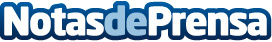 El estrés y el ritmo de vida urbano elevan la dificultad para conciliar el sueñoSegún datos del estudio Cigna 360-Vitality, el 47% de los españoles tiene alteraciones del sueño como consecuencia del estrés. El ritmo de vida acelerado, la saturación de estímulos visuales y auditivos y la falta de espacios verdes son elementos que contribuyen a crear un entorno hostil para el descanso, aumentando los trastornos del sueño
Datos de contacto:Santiago LarreaTrescom606063148Nota de prensa publicada en: https://www.notasdeprensa.es/el-estres-y-el-ritmo-de-vida-urbano-elevan-la Categorias: Nacional Medicina Sociedad Cataluña Bienestar http://www.notasdeprensa.es